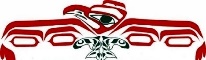                                            7121 Waller Road E Tacoma WA 98443   253-536-9261SundayMondayTuesdayWednesdayThursdayFridaySaturdayKaraoke: Monday thru Saturday 9 pm – 1 am Happy Hour: Monday thru Friday 4 pm – 7 pmKaraoke: Monday thru Saturday 9 pm – 1 am Happy Hour: Monday thru Friday 4 pm – 7 pmKaraoke: Monday thru Saturday 9 pm – 1 am Happy Hour: Monday thru Friday 4 pm – 7 pmKaraoke: Monday thru Saturday 9 pm – 1 am Happy Hour: Monday thru Friday 4 pm – 7 pmKaraoke: Monday thru Saturday 9 pm – 1 am Happy Hour: Monday thru Friday 4 pm – 7 pm1      ADOI Dart TournamentSingles501-Cricket-5018 pm Sign-Ups/9 pm Start2       ADOI LeagueA, B, & Super SinglesDarts Live TournamentPower Draw8 pm Sign-Ups/9 pm Start3       ADOI LeagueB, D & Mod DoublesDarts Live LeagueTriosTrivia Tournament9 – 11 pm4        ADOI LeagueC & D DoublesDarts Live LeagueDoubles5    Tequila TuesdayADOI LeagueC & Mod DoublesDarts Live LeagueLady’s League 6    Whiskey WednesdayADOI LeagueB, C & D SinglesB DoublesTAP TriviaMeeting of the Minds 7pmDarts Live Tournament6:30 Sign-Ups/7:30 Start7ADOI LeagueC, D & Mod DoublesDarts Live LeagueDoubles8       ADOI Dart TournamentPower Draw501-Cricket-Choice8 pm Sign-Ups/9 pm Start9     ADOI LeagueA, B, & Super SinglesDarts Live TournamentBYO-18 Pt. Cap8 pm Sign-Ups/9 pm Start10     ADOI LeagueB, D & Mod DoublesDarts Live LeagueTriosTrivia Tournament9 – 11 pm11       ADOI LeagueC & D DoublesDarts Live LeagueDoubles12   Tequila TuesdayADOI LeagueC & Mod DoublesDarts Live LeagueLady’s League 13   Whiskey WednesdayADOI LeagueB, C & D SinglesB DoublesDarts Live Tournament6:30 Sign-Ups/7:30 Start14         ADOI LeagueC, D & Mod DoublesDarts Live LeagueDoubles15      ADOI Dart TournamentSingles1 Eye501-Cricket-Choice8 pm Sign-ups/9 pm Start16     ADOI LeagueA, B, & Super SinglesDarts Live TournamentSchool Yard Pick8 pm Sign-Ups/9 pm Start17      ADOI LeagueB, D & Mod DoublesDarts Live LeagueTriosTrivia Tournament9 – 11 pm18       ADOI LeagueC & D DoublesDarts Live LeagueDoubles19   Tequila TuesdayADOI LeagueC & Mod DoublesDarts Live LeagueLady’s League20    Whiskey WednesdayADOI LeagueB, C & D SinglesB DoublesDarts Live Tournament6:30 Sign-Ups/7:30 Start 21      ADOI LeagueC, D & Mod DoublesDarts Live LeagueDoubles22     ADOI Dart TournamentPower Draw501-Cricket-5018 pm Sign-ups/9 pm Start23      ADOI LeagueA, B & Super SinglesDarts Live TournamentBYO-20 Pt. Cap8 pm Sign-Ups/9 pm Start24      ADOI LeagueB, D & Mod DoublesDarts Live LeagueTriosTrivia Tournament9 – 11 pm25      ADOI LeagueC & D DoublesDarts Live LeagueDoubles26Tequila TuesdayADOI LeagueC & Mod DoublesDarts Live LeagueLady’s League27Whiskey WednesdayADOI LeagueB, C & D SinglesB DoublesDarts Live Tournament6:30 Sign-Ups/7:30 Start28ADOI LeagueC, D & Mod DoublesDarts Live LeagueDoubles29        ADOI Dart TournamentOpposite Hand501-Cricket-ChoiceProgressive“Pick the Out Pot” $1 Ticket If your name is drawn you pick your out, hit it and win. All 3 darts thrown, if not in will carry over30ADOI LeagueA, B & Super SinglesGender War Tournament7pm Sign-Ups/8pm Start